L’objectif des sections sportives est de concilier une scolarité complète avec une préparation sportive axée vers le haut niveau.Elles bénéficient de l’appui du Rectorat de Versailles. Nous recrutons parmi les élèves licenciés FFBB motivés pour se perfectionner en Basketball tout en suivant un cursus scolaire normal et étroitement suivi. PRESENTATION DE LA STRUCTURE :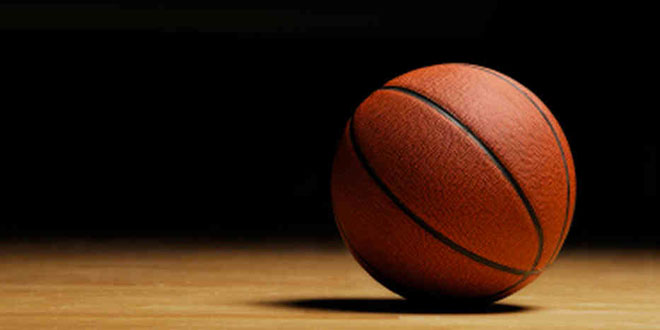   1- Dossier d’inscription : 	Envoyez votre dossier d’inscription avant le Mercredi 28 avril 2021 à l’adresse suivante :COLLEGE Blaise Pascal / M. RUAUD, professeur d’EPS2, allée d’Ajaccio91300 MASSYOu par mail : benoit.ruaud@ac-versailles.fr2- Sélection d’entrée : La section sportive scolaire sélectionne ces membres en fonction de leur niveau scolaire mais aussi de leur niveau sportif en basketball. Le niveau scolaire est le premier critère évalué.Pour les inscriptions en classes de 6éme et 5éme le niveau débutant est accepté dans la limite des places disponibles et sous condition de s’inscrire en club durant l’année scolaire 2021/2022.Seront sélectionnés prioritairement les élèves ayant un vécu basketball important, sous réserve que les résultats du bulletin du second trimestre soient satisfaisants. Pour les inscriptions en classe de 4éme et 3éme, un vécu en club est demandé ainsi qu’un bon niveau scolaire. L’avis de l’entraineur pourra être demandé. Le dossier scolaire du joueur doit être exemplaire. 3- Conditions d’entrée : En cas de demande de dérogation (si le collège Blaise Pascal n’est pas votre collège de secteur), la demande de dérogation est à demander auprès de l’école ou du collège actuel de votre enfant. 4- Conditions supplémentaires :L'appartenance à un club affilié à Fédération Française de Basketball est obligatoire pour la saison 2021-2022.La licence UNSS (sport scolaire) est obligatoire pour tous les élèves de la section sportive. Obligation de participer aux compétitions FFBB et UNSS Excellence. N.B : Les entrées en classes de 5ème, 4ème et 3ème se feront en fonction des places disponibles. DOSSIER D’INSCRIPTION NOM :……………………………………………………………………………………..………………………….………………….. Prénom : ………………………………………………………………………………………….…………….……………………….Date de Naissance : ………………………………………………………………….……………..……………………….…….Adresse complète :………………………………………………………………...............……………………….……………………..Renseignements parents : Numéro de Téléphone des parents : Portable : 	                     Domicile :Adresse mail du joueur :……………………………………………………..………..@............................................................Adresse mail des parents : …………………………………………………….……..@............................................................Fournir le bulletin du 1er et 2ème trimestre en Pièce JointeClasse et établissement : …………………………………………………………………………………………………………………………….Adresse de l’établissement : ………………………………………………………………………………………………………………………Club d’appartenance en 2020/2021: …………………………………………………………………………………….……………………Es-tu licencié(e) dans un club de basket ?                    Oui                 Non Si oui, lequel ? ………………………                   A quel niveau ? ……………………….Combien d’heures d’entrainement as-tu par semaine ? ……………………..Depuis combien de temps joues tu au basketball en club ? ………………….Suis-tu une formation d’arbitrage ?                        Oui                 NonPratiques-tu un autre sport en club ?                     Oui                           Non Si oui, lequel ? ……………………..Depuis combien de temps ? ……………………..Si tu n’es pas licencié(e) dans un club envisages tu de le faire ?     Oui                  Non Pourquoi souhaites-tu t’inscrire en Section Sportive Basket-Ball ?Fait à : 	le                                    Signature 